Aktivitetsplan mars- juni 2017 - ELEVVERSJON MARS 2017 Vg1 SE vil være utplassert på mange onsdager, 2SSSA på mange torsdager.		APRIL 2017Vg1 SE vil være utplassert på mange onsdager, 2SSSA på mange torsdager.		 Plan for heldagsprøvene ligger i Dokumenter for elever i PortalenMai 2017 – foreløpig plan – se også plan for eksamen våren 2017Vg1 SE vil være utplassert på mange onsdager, 2SSSA på mange torsdager.	JUNI 2017 – foreløpig – se også plan for eksamen våren 2017Skolestart skoleåret 2017 - 2018 er mandag 21. august.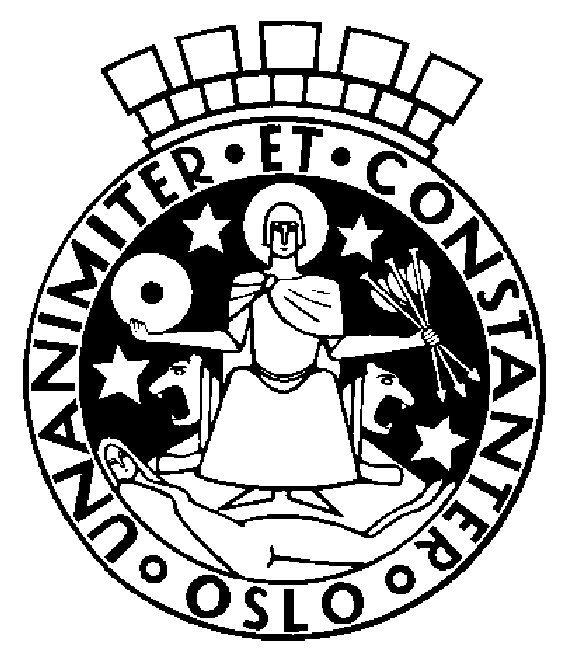 Lærerpermen  3.2Oslo kommune                                     UtdanningsetatenOslo HandelsgymnasiumVersjon av 1. mars 2017UkeDagDatoAktiviteter9Uke BOns.1Kl. 1450 – 1535: Klasselærerråd 1TSE 9Uke BTor.2Kl. 1130: Klasselærerråd for 1STAKl. 1150: Klasselærerråd for 1STBKl. 1800: Foreldremøte for 1TSE på Hyggerommet                                          9Uke BFre.3Kl. 1130: Oppfølgingsmøter 2STD og 3STDKl  1150: Oppfølgingsmøter 2STE og 3STF10Reise-uke for Vg2,2SSSA ut-plassert hele ukenMan.6Naturfagprisjekt for Vg1 ST hele dagenKl. 1130: ElevrådsstyremøteKl. 1130: Klasselærerråd for 1STCKl. 1150: Klasselærerråd for 1STD10Reise-uke for Vg2,2SSSA ut-plassert hele ukenTir.7Kl. 1130: ElevrådsmøteKl. 1130: Klasselærerråd for 1STH 10Reise-uke for Vg2,2SSSA ut-plassert hele ukenOns.8MandagstimeplanAlle elever i Vg2 ST er på ekskursjon i matematikkKl. 1130: Oppfølgingsmøter 2STF og 3STEKl. 1150: Oppfølgingsmøter 2STG og 3STG10Reise-uke for Vg2,2SSSA ut-plassert hele ukenTor.9Kl. 1130: Klasselærerråd for 1STEKl. 1150: Klasselærerråd for 1STF10Reise-uke for Vg2,2SSSA ut-plassert hele ukenFre.10Kl. 1130: Klasselærerråd for 1STG 11Uke CMan.13Kl. 1130: Elevrådsstyremøte Kl. 1130: Klasselærerråd Vg1SEKl. 1530: SkolemiljøutvalgKl. 1600: Driftsstyremøte 11Uke CTir.14Kl. 1130: Oppfølgingsmøte 2STH og 3STH11Uke COns.1511Uke CTor.16Kl. 1130: Klasselærerråd for 1STIKl. 1150: Klasselærerråd 1STJKl. 1530: College Day Scandinavia i aulaen med amerikanske universiteter11Uke CFre.17Heldagsprøve norsk sidemål Vg3 og undervisning12Uke DMan.20Kl. 1130: Oppfølgingsmøte 2STI og 3STIKl. 1150: Oppfølgingsmøte 3STJKl. 1130: Elevrådsstyremøte12Uke DTir.21Kl. 1130: Klasselærerråd 2SSSAKl. 1130: Kulturarrangement i aulaen for alle elever og lærere12Uke DOns.2212Uke DTors.23Kl. 1130: Klasselærerråd 1FGYB12Uke DFre.2413Uke EMan.27Kl. 1130: ElevrådsstyremøteKl. 1130: Klasselærerråd 1FGYA13Uke ETirs28Kl. 0955: Foredrag i aulaen om religion og politikk i Midt-Østen for Vg3 i 2.økt og samarbeidsøktaKl. 1130: Elevrådsmøte13Uke EOns2913Uke ETors30Filosofi NM, 2. runde på OHGOsloprøve i matematikk for Vg1 SE og ST 90 minutter13Uke EFre.31Osloprøve i matematikk for Vg1 SE og ST 90 minutterUkeDagDatoAktiviteter14Uke AMan.3Heldagsprøver og undervisning14Uke ATir.4Heldagsprøver og undervisning14Uke AOns.514Uke ATor.6Heldagsprøver og undervisning14Uke AFre.7Heldagsprøver og undervisning15Man.10PÅSKEFERIE15Tir.11PÅSKEFERIE15Ons.12PÅSKEFERIE15Tor.13PÅSKEFERIE15Fre.14PÅSKEFERIE16Uke BMan.17PÅSKEFERIE16Uke BTir.1816Uke BOns.19Byomfattende heldagsprøve norsk hovedmål for Vg3. Ellers undervisning16Uke BTor.20Heldagsprøver og undervisning16Uke BFre.21Byomfattende heldagsprøve i matematikk 2P, 2PY og S1Heldagsprøver og undervisning  17
Uke BMan.24Heldagsprøver og undervisning 17
Uke BTirs.25Heldagsprøver og undervisning 17
Uke BOns.26Heldagsprøver og undervisningByomfattende heldagsprøve i engelsk for Vg2SE og Vg1ST.Undervisning i Vg3 frem til kl. 1130. Kl. 1200: Sognsvann medsols for Vg317
Uke BTors.27Heldagsprøver og undervisning 17
Uke BFre28Byomfattende heldagsprøve i politikk og menneskerettigheter og kjemi 2UkeDagDatoAktiviteter18Uke CMan.1FRI18Uke CTir.218Uke COns.3Undervisning i Vg2 frem til kl. 1130. Kl. 1200: Sognsvann medsols for Vg2Absolutt siste frist for omvalg av programfag for neste skoleår18Uke CTor.418Uke CFre.519Uke DMan.8Kl. 1130: ElevrådsstyremøteKl. 1130: Innebandykamp mellom russen og lærerne19Uke DTir.9Kl. 1130: ElevrådsmøteKl. 1200: Eksamensorientering for Vg3-klassene på aud. 3-5.19Uke DOns.10Undervisning i Vg1 frem til kl. 1130. Kl. 1200: Sognsvann medsols for Vg1. 19Uke DTor.11Kl. 1130: Klasselærerråd Vg1 SE19Uke DFre.12Kl. 0900: Melding om trekk skriftlig eksamen med derpå orienteringsmøter for elevene i Vg1 og Vg220Uke EMan.15Kl. 1130: ElevrådsstyremøteOrdinær undervisning for alle trinn. Elever som skal ha eksamen 19. mai, skal innvilges lesedag 16. og 18. mai. 20Uke ETirs.16Ordinær undervisning for alle trinn. Elever som skal ha eksamen 19. mai, skal innvilges lesedag 16. og 18. mai20Uke EOns.17FRI20Uke ETor.1820Uke EFre.19Periode for sentral skriftlig eksamen starter21
Uke EMan.22Kl. 1130: Elevrådsstyremøte21
Uke ETirs.2321
Uke EOns.24Kl. 1355 - 1440: Klasselærerråd for 1 TSE21
Uke ETor.25Kristi Himmelfartsdag21
Uke EFre.2622Uke AMan29Kl. 1130: ElevrådsstyremøteKl. 1530: Skolemiljøutvalg Kl. 1600: Driftsstyremøte Frist for gjennomføring av fagsamtale med den enkelte elev – gjelder for fag som er avsluttende i juni22Uke ATirs30Kl. 1130: ElevrådsmøteFrist for søknad om fratrekk av inntil 10 dagers fravær – leveres kontaktlærer. Fristen er absolutt! Frist for gjennomføring av fagsamtale med den enkelte elev – gjelder fag som ikke avsluttes i juni)22Uke AOns.31UkeDagDatoAktiviteterTor.1Fre.2Siste dag for sentral skriftlig eksamen23Uke BMan.52. pinsedag - FRI23Uke BTir.623Uke BOns.723Uke BTor.8Muntlig eksamen for Vg3, 1. puljeTverrfaglig eksamen for Vg2SE23Uke BFre.924Uke CMan.1224Uke CTirs.1324Uke COns.1424Uke CTors.15Muntlig eksamen for Vg3, 2. pulje Fellessensur for sentralt gitt eksamen24Uke CFre.16Fellessensur for sentralt gitt eksamen25Uke DMan19Fellessensur, lokalt gitt eksamenKl. 1800: Avslutningsarrangement for avgangselevene Vg2 SE og Vg3 ST25Uke DTirs20Muntlig eksamen for Vg1 og Vg2 25Uke DOns21Kl. 0900: Siste skoledag med utdeling av karakterkort / vitnemål til alle trinnKl. 1000 – 1200: Gjennomgang av eksamensbesvarelser etter forespørsel fra elevene25Uke DTors2225Uke DFre2326Man2626Tirs2726Ons2826Tors2926Fre30